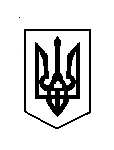 УКРАЇНАБОРОДІНСЬКА СЕЛИЩНА РАДАТАРУТИНСЬКОГО РАЙОНУ ОДЕСЬКОЇ ОБЛАСТІVIII СКЛИКАННЯШОСТА   СЕСІЯ РІШЕННЯ № 76-VIII від 11 лютого 2021 року                                                                       смт Бородіно«Про оприлюднення проекту регуляторного акта – проекту рішення Бородінської селищної ради «Про затвердження тарифів на водопостачання в  межах Бородінської  громади»           Керуючись Конституцією України, відповідно до ст. 26, пп. 2 п. «а» ст. 28, ч. 6 ст. 59 Закону  України «Про місцеве  самоврядування  в Україні» п. 2 ч. 1 ст. 7, ст. 14, ч. 3 ст. 31  Закону України «Про житлово-комунальні послуги», ст. 5, 13  Закону України «Про питну воду на питне водопостачання»,  законів України «Про державне регулювання у сфері комунальних послуг», «Про засади державної регуляторної політики у сфері господарської діяльності», враховуючи вимоги Порядку формування тарифів на централізоване водопостачання  та водовідведення, затвердженого  постановою Кабінету Міністрів України від 01.06.2011 р. № 869, та порядку формування тарифів на централізоване водопостачання та водовідведення, затвердженого постановою Національної комісії з регулювання електроенергетики від 17.02.2011 р. № 243 і зареєстрованого в Міністерстві юстиції України 17.03.2011 р. за № 367/19105, з метою упорядкування тарифів на водопостачання на території Бородінської селищної ради та поліпшення якості надання суб’єктами господарювання послуг з водопостачання, розглянувши звернення керівників  комунальних підприємств Бородінської громади, Бородінська селищна рада, ВИРІШИЛА:                 1.Затвердити тарифи на водопостачання у межах Бородінської селищної ради     (за 1 куб.м) для:- населення – 25,00 грн.- бюджетні установи і організації, інші суб’єкти господарювання – 40,00 грн - вуличні водопровідні  колонки     -  25,00  грн. в місяць (одна особа)                                                       - водопостачання споживачів, у яких відсутні лічильники води, - 80,00 грн. в місяц (одна особа)2. Протягом п’яти робочих днів оприлюднити на офіційному веб-сайті селищної ради  проект регуляторного акта - проект рішення Бородінської селищної ради «Про затвердження тарифів на водопостачання в  межах Бородінської громади».2. Встановити місячний термін з дня оприлюднення проекту регуляторного акта, протягом якого від фізичних, юридичних осіб та їх об’єднань, приймаються зауваження та пропозиції.3. Рішення сільських рад Тарутинського району, які увійшли у склад Бородінської селищної ради вважати такими що втратили чинність з моменту введення в дію тарифів, затверджених в п.1 даного рішення.4. Контроль за  виконанням  рішення покласти на постійну  комісію з питань комунальної власності, житлово-комунального господарства, будівництва та благоустрою.                 Бородінський селищний голова                                   І. Г. КюссеПояснювальна запискаЗаконами України «Про житлово-комунальні послуги», «Про ціни і ціноутворення», «Про питну воду, питне водопостачання та водовідведення», «Про державне регулювання в сфері комунальних послуг», постановою Кабінету Міністрів України від 01.06.2011 № 869 «Про забезпечення єдиного підходу до формування тарифів на житлово-комунальні послуги»  передбачено встановлення тарифів на комунальні послуги на рівні, що буде покривати економічно обґрунтовані витрати в собівартості цих послуг та інвестиційну складову.Тарифи на послуги з централізованого водопостачання і водовідведення були затверджені рішенням  селищної ради № 168 від 22 січня 2020 року. За час їх дії вартість електроенергії зросла з 2,77  до 3,60 грн/кВ.год. Мінімальна заробітна плата становила 4723,00 грн., з 1 січня 2021 року -  6000,00 грн. Зросли також витрати на інші  матеріали. Тому виникла невідповідність діючих тарифів фактичним витратам для вироблення послуг з централізованого водопостачання та водовідведення. Це, в свою чергу, негативно відобразилося на діяльності підприємства, стані систем централізованого водопостачання, якості надання послуг споживачам.З  метою  приведення тарифів на централізоване водопостачання до економічно обґрунтованого рівня виникла необхідність затвердження тарифів.Формування тарифів здійснено відповідно до розрахунку тарифів на послуги водопостачання Відділом ЖКГ, торгівельного обслуговування, містобудування, архітектури та благоустрою населених пунктів Бородінської селищної ради.Внесено зміни до обсягів окремих витрат, з причин, які не залежать від підприємства, зокрема збільшення  мінімальної заробітної плати,  підвищення цін і тарифів на паливно - енергетичні та інші матеріальні ресурси.Аналіз регуляторного впливуОпис проблеми.З метою забезпечення єдиного підходу до формування тарифів на послуги централізованого водопостачання підприємствами, у відповідності з Порядком формування тарифів на централізоване водопостачання, затвердженим Постановою Кабінетів Міністру України від 01 червня 2011 року № 869  проведено розрахунок тарифів на послуги водопостачання.Формування тарифів здійснено відповідно до розрахунку тарифів на послуги водопостачання Відділом ЖКГ, торгівельного обслуговування, містобудування, архітектури та благоустрою населених пунктів Бородінської селищної ради.Внесено зміни до обсягів окремих витрат, з причин, які не залежать від підприємства, зокрема збільшення окремих податків, розміру  мінімальної заробітної плати,  підвищення цін і тарифів на паливно - енергетичні та інші матеріальні ресурси.Як наслідок, підприємства відчувють нестачу власних обігових коштів, що негативно впливає на підготовку виробництва, сплату податків, викликає порушення щодо умов виконання колективного договору. Тому на розгляд громадськості Бородінської селищної ради виносимо  рішення по встановленню тарифів на послуги централізованого водопостачання. Лише завдяки підвищенню тарифів можливе подальше надання послуг.Тарифи на послуги.При затверджені розрахункових тарифів комунальні підприємства громади зможуть стабільно функціонувати та надавати якісні послуги.Цілі   регулювання.Прийняття даного рішення має на меті привести тарифи на послуги у відповідність, що забезпечить:стабільність надання послуг з централізованого водопостачання;якість послуг:утримання у належному стані засобів виробництва;беззбиткову діяльність підприємства.Механізм регулювання.Шляхом застосування тарифів, які передбачені у запропонованому розрахунку, підприємство буде отримувати достатню суму надходжень для забезпечення своєчасної сплати  енергоносіїв, утримання мереж та виплати заробітної плати, своєчасного та повного внесення підприємством платежів до бюджету, внесків до обов’язкових фондів та недопущення заборгованості із заробітної плати.Рішення про тарифи на послуги водопостачання буде єдиним документом, відповідно до якого споживачам послуг  буде проводитись нарахування  плати за послуги водопостачання.Альтернатива.Надання комунальним підприємствам громади дотацій з  бюджету ОТГ в повному обсязі на покриття різниці від неповного відшкодування економічно обґрунтованих витрат, але у бюджеті ОТГ такі відшкодування не передбачені в зв’язку з відсутністю відповідних коштів у  бюджеті.Прийняття запропонованого регуляторного акту забезпечить вирішення проблем. Даний проект відповідає принципам державної регуляторної політики.Вигоди та витрати.Сфера інтересів підприємства:Вигоди:- надання послуг належної якості;- відновлення основних засобів;- стабільна робота підприємства.Сфера інтересів споживачів:Вигоди:- отримання  послуг водопостачання  на належному рівні.Витрати:- збільшення витрат на оплату послуг.Обґрунтування можливості досягнення цілей.На дію цього регуляторного акта негативно можуть вплинути такі зовнішні фактори, як значні темпи інфляції, зміни в чинному законодавстві.Можливість досягнення цілей є цілком реальною у зв'язку з тим, що метою прийняття зазначеного рішення є цілеспрямоване вирішення проблем.Заходи, за допомогою яких буде здійснюватися відстеження результативності акта.Базове відстеження регуляторного акту буде проведено до дня набрання чинності регуляторним актом.Повторне відстеження регуляторного акту буде проведено через рік після набрання чинності прийнятого регуляторного акту.Періодичне відстеження буде здійснюватися раз на три роки починаючи з дня виконання заходів з повторного відстеження.